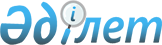 Ұлттық компанияларға және Қазақстан Республикасы Ұлттық Банкінің ведомстволық бағыныстыларына жатқызылғандарды қоспағанда, акцияларының бақылау пакеттері (қатысу үлестері) мемлекетке тиесілі акционерлік қоғамдардың (жауапкершілігі шектеулі серіктестіктердің) қаржы-шаруашылық қызметтерінің жоспарларын және мемлекеттік кәсіпорындардың шаруашылық қызметтерінің жоспарларын әзірлеу және беру ережесін бекіту туралы
					
			Күшін жойған
			
			
		
					Қазақстан Республикасы Қаржы министрінің 2003 жылғы 23 қазандағы N 376 бұйрығы. Қазақстан Республикасының Әділет министрлігінде 2003 жылғы 11 қарашада тіркелді. Тіркеу N 2552. Бұйрықтың күші жойылды - ҚР Қаржы министрінің 2005 жылғы 27 желтоқсандағы N 441 бұйрығымен.



     


 Ескерту: Бұйрықтың күші жойылды - ҚР Қаржы министрінің 2005 жылғы 27 желтоқсандағы N 441


 
 бұйрығымен 
.



________________________________

      "Мемлекеттік мүлікті басқарудың және жекешелендірудің тиімділігін арттырудың 2003-2005 жылдарға арналған салалық бағдарламасын бекіту туралы" Қазақстан Республикасы Үкіметінің 2003 жылғы 3 ақпандағы N 118 
 қаулысымен 
 бекітілген Мемлекеттік мүлікті басқарудың және жекешелендірудің тиімділігін арттырудың 2003-2005 жылдарға арналған салалық бағдарламасын іске асыру жөніндегі 2003-2005 жылдарға іс-шаралар жоспарының 2-тармақ 2.3) тармақшасын орындау үшін бұйырамын:



      1. Қоса беріліп отырған:



      Ұлттық компанияларға және Қазақстан Республикасы Ұлттық Банкінің ведомстволық бағыныстыларына жатқызылғандарды қоспағанда, акцияларының бақылау пакеттері (қатысу үлестері) мемлекетке тиесілі акционерлік қоғамдардың (жауапкершілігі шектеулі серіктестіктердің) қаржы-шаруашылық қызметтерінің жоспарларын және мемлекеттік кәсіпорындардың шаруашылық қызметтерінің жоспарларын әзірлеу және беру ережесін (бұдан әрі - Ереже) және оған қоса беріліп отырған:



      Ұлттық компанияларға және Қазақстан Республикасы Ұлттық Банкінің ведомстволық бағыныстыларына жатқызылғандарды қоспағанда, акцияларының бақылау пакеттері (қатысу үлестері) мемлекетке тиесілі акционерлік қоғамдардың (жауапкершілігі шектеулі серіктестіктердің) қаржы-шаруашылық қызметтері жоспарларының және мемлекеттік кәсіпорындардың шаруашылық қызметтері жоспарларының үлгілік құрылымы (1-қосымша);



      1 "Базалық көрсеткіштер" нысаны (2-қосымша);



      2 "Негізгі қаржы көрсеткіштерінің болжамы" нысаны (3-қосымша);



      3 "Кірістер мен шығыстар жоспары" нысаны (4-қосымша);



      4 "Ақша қозғалысының жоспары" нысаны (5-қосымша);



      5 "Кезең шығыстарының жоспары" нысаны (6-қосымша);



      6 "Инвестициялық (инновациялық) бағдарлама" нысаны (7-қосымша) бекітілсін.



      2. Қазақстан Республикасы Қаржы министрлігінің Мемлекеттік мүлік және жекешелендіру комитеті (М.С.Раханов) заңнамада белгіленген тәртіппен осы бұйрықтың Қазақстан Республикасының Әділет министрлігінде мемлекеттік тіркелуін қамтамасыз етсін.



      3. Осы бұйрықтың орындалуын бақылау Қазақстан Республикасының Қаржы министрлігі Мемлекеттік мүлік және жекешелендіру комитетінің төрағасы М.С.Рахановқа жүктелсін.



      4. Осы бұйрық Қазақстан Республикасының Әділет министрлігінде мемлекеттік тіркелген күнінен бастап күшіне енеді.


      Қаржы министрі


         



Қазақстан Республикасы



Қаржы министрінің   



2003 жылғы 23 қазандағы



N 376 бұйрығымен    



бекітілген        




 


Ұлттық компанияларға және Қазақстан Республикасы






Ұлттық Банкінің ведомстволық бағыныстыларына 






жатқызылғандарды қоспағанда, акцияларының бақылау






 пакеттері (қатысу үлестері) мемлекетке тиесілі






 акционерлік қоғамдардың (жауапкершілігі шектеулі






 серіктестіктердің) қаржы-шаруашылық қызметтерінің






 жоспарларын  және мемлекеттік кәсіпорындардың






 шаруашылық қызметтерінің жоспарларын әзірлеу






 және беру ережесі





1-тарау. Жалпы ережелер






      1. Осы Ереже тиісті жоспарлы кезеңге ұлттық компанияларға және Қазақстан Республикасы Ұлттық Банкінің ведомстволық бағыныстыларына жатқызылғандарды қоспағанда, акцияларының бақылау пакеттері (қатысу үлестері) мемлекетке тиесілі акционерлік қоғамдардың (жауапкершілігі шектеулі серіктестіктердің) (бұдан әрі - Субъектілер) қаржы-шаруашылық қызметтерінің жоспарларын және мемлекеттік кәсіпорындардың шаруашылық қызметінің жоспарларын (бұдан әрі - Жоспар) әзірлеу мен беру тәртібін айқындайды.




      2. Субъектілер Жоспарының үлгілік құрылымы мен нысаны 1-7-қосымшаларға сәйкес жасалады.




 


2-тарау. Жоспарды әзірлеу және бекіту тәртібі



      3. Жоспар жобаларын әзірлеу мынадай тәртіпте жүзеге асырылады:



      1) Тиісті жоспарлы кезеңге Жоспар жобасын әзірлеуді ұйымдастыруды акционерлік қоғамның директорлар кеңесінің төрағасы (жауапкершілігі шектеулі серіктестік қатысушыларының жалпы жиналысы, мемлекеттік кәсіпорынды мемлекеттік басқару органы) қамтамасыз етеді.



      Субъектілер алдағы жоспарлы кезеңнің 1-қарашасына дейін акционерлік қоғамның директорлар кеңесінің мүшелерінің (жауапкершілігі шектеулі серіктестіктің қатысушыларының, мемлекеттік кәсіпорынды мемлекеттік басқару органының) қарауына Жоспар жобасын енгізеді.



      Ескертулер болған жағдайда, Субъектілер 15 жұмыс күні ішінде Жоспар жобасын жетілдіреді және оны қайта қарауға және бекітуге ұсынады. 



      2) Жоспар жобасын акционерлік қоғамның директорлар кеңесі (жауапкершілігі шектеулі серіктестіктер қатысушыларының жалпы жиналысы, республикалық меншіктегі кәсіпорынды мемлекеттік басқару органы) алдағы жоспарлы кезеңнің 25 желтоқсанына дейін бекітеді.           3) Акционерлік қоғамдардың директорлар кеңесінің төрағасы (жауапкершілігі шектеулі серіктестіктер қатысушыларының жалпы жиналысы, мемлекеттік кәсіпорынды мемлекеттік басқару органы) жоспарлы кезеңге арналған Жоспарды бекіткен күннен бастап 5 жұмыс күні ішінде оның көшірмесін мемлекеттік меншікке иелік етуге уәкілетті органға (бұдан әрі - уәкілетті орган) беруді қамтамасыз етеді.




 


3-тарау. Жоспардың қаржы көрсеткіштерін түзету



      4. Субъектілер бекітілген Жоспардың кірістер мен шығыстарының жекелеген баптарын түзетілетін баптың сомасынан 10 %-дан аспайтын шекте дербес түзетуге құқылы. Бұл ретте акционерлік қоғамның директорлар кеңесінің төрағасының (жауапкершілігі шектеулі серіктестіктер қатысушыларының жалпы жиналысының, мемлекеттік кәсіпорынды мемлекеттік басқару органының) келісімінсіз:



      1) кірістер мен шығыстардың жалпы сомасын өзгертуге;



      2) мемлекеттік бюджетке аударылуы тиіс дивидендтер сомасын (таза табыстың бөлігін) кемітуге жол берілмейді.



      Түзетілген Жоспарды оған түзету жасалғаннан кейін 5 жұмыс күні ішінде акционерлік қоғамның директорлар кеңесінің төрағасына (жауапкершілігі шектеулі серіктестік қатысушыларының жалпы жиналысына, мемлекеттік кәсіпорынды мемлекеттік басқару органына) міндетті жіберумен тоқсанына бір реттен аспайтын түзетуге жол беріледі.



      Түзетілген Жоспарды алған күннен бастап 5 жұмыс күні ішінде Акционерлік қоғамның директорлар кеңесінің төрағасы (жауапкершілігі шектеулі серіктестік қатысушыларының жалпы жиналысы, мемлекеттік кәсіпорынды мемлекеттік басқару органы) оның көшірмесін уәкілетті органға беруді қамтамасыз етеді.




      5. Жоспардың кірістері мен шығыстары бойынша атқару сомасын елеулі өзгерту қажет болған жағдайда Субъектілер Жоспардың өзгертілген жобасын акционерлік қоғамның директорлар кеңесі мүшелерінің (жауапкершілігі шектеулі серіктестік қатысушыларының жалпы жиналысының, мемлекеттік кәсіпорынды мемлекеттік басқару органының) қарауына енгізуге құқылы.




      6. Акционерлік қоғамның директорлар кеңесінің төрағасы (жауапкершілігі шектеулі серіктестік қатысушыларының жалпы жиналысы, мемлекеттік кәсіпорындарды мемлекеттік басқару органдары) тиісті қаржы жылына арналған мемлекеттік бюджетпен көзделген көлемде дивидендтер (таза табыстың бөлігі) түсімі бойынша ұсыныстарды уәкілетті органға беруді қамтамасыз етеді.




 


4-тарау. Жоспардың орындалуын бақылау



      7. Жоспардың орындалуына бақылауды акционерлік қоғамның директорлар кеңесінің төрағасы (жауапкершілігі шектеулі серіктестік қатысушыларының жалпы жиналысы, мемлекеттік кәсіпорынды мемлекеттік басқару органы) жүзеге асырады.




 


5-тарау. Жоспар жобасын әзірлеу кезіндегі






әдіснамалық және ақпараттық қамтамасыз ету






      8. Жоспар жобасын әзірлеу кезінде әдіснамалық басшылықты уәкілетті орган жүзеге асырады.




      9. Жоспар жобасын сапалы қарау мақсатында және Субъектілер қызметінің ерекшеліктеріне байланысты директорлар кеңесінің мүшелері (жалпы жиналыс қатысушылары, мемлекеттік кәсіпорындарды мемлекеттік басқару органдары) белгіленген тәртіпте қосымша ақпаратты сұратуға және қарауға құқылы.




Қазақстан Республикасы        



Қаржы Министрінің          



2003 жылғы 23 қазандағы       



N 376 бұйрығымен бекітілген    



Ұлттық компанияларға және    



Қазақстан Республикасы      



Ұлттық Банкінің ведомстволық   



бағыныстыларына жатқызылғандарды  



қоспағанда, акцияларының бақылау  



пакеттері (қатысу үлестері)    



мемлекетке тиесілі акционерлік   



қоғамдардың (жауапкершілігі шектеулі



серіктестіктердің) қаржы-шаруашылық 



қызметтерінің жоспарларын және   



мемлекеттік кәсіпорындардың    



шаруашылық қызметтерінің      



жоспарларын әзірлеу және беру  



ережесіне N 1 қосымша       



Ұлттық компанияларға және Қазақстан Республикасы






Ұлттық Банкінің ведомстволық бағыныстыларына






жатқызылғандарды қоспағанда, акцияларының бақылау






пакеттері (қатысу үлестері) мемлекетке тиесілі






акционерлік қоғамдардың (жауапкершілігі шектеулі






серіктестіктердің) қаржы-шаруашылық қызметтері






жоспарларының және шаруашылық жүргізу құқығындағы






мемлекеттік кәсіпорындардың шаруашылық қызметтері






жоспарларының үлгілік құрылымы



      1. Даму жағдайы мен болашағы туралы баяндама.



      1.1. Кіріспе



      миссия; 



      қысқаша құрылу тарихы;



      ұйымдық құрылым (еншілес, тәуелді ұйымдар мен бірлесіп



      бақыланатын заңды тұлғаларды ескере отырып);



      орталық аппарат құрылымы;



      таңдап алынған басқару үлгісінің негіздемесі.



      1.2.


*


 Рынокты талдау (қызмет аясы)



      бәсекелестер және ортақ рыноктағы үлес;



      жағдайдың өзгеруіне байланысты болжамдар;



      негізгі  тапсырыскерлер (тұтынушылар, тапсырыс берушілер).

-------------------------------------------------------------




     



*


 Табиғи монополия саласына жатқызылған қызметті жүзеге асыратын немесе рыноктағы басымдық  жағдайды алатын заңды тұлғалар толтырмайды. 



      



      1.3. Алдағы жоспарлы екі жыл үшін қаржы-шаруашылық қызметіне



талдау (алдағы жоспарлы 2 жыл үшін қаржы қызметінің қорытындылары,



бағалар (тарифтер), өндіріс көрсеткіштерінің өсу/төмендеу негіздемелерімен жоспарлы жыл үшін күтілетін нәтижелер).



      1.4. Бірінші жоспарлы жылды бөле отырып орташа мерзімді кезеңге арналған жоспар.



      1.4.1. Заттай және ақшалай түрде:



      өзіндік құн құрылымын;



      әлеуметтік мәселелерді;



      қоршаған ортаны қорғау, еңбек қауіпсіздігінің техникасын  сақтау жөніндегі іс-шараларды көрсете отырып өнімдердің (жұмыстардың және қызметтердің) даму қарқыны.



      1.4.2. Баға (тариф) саясаты және оның негіздемесі;



      1.4.3. Қаржы нәтижелері және бюджетпен қарым-қатынастар (оның



ішінде салық түрлері мен төлемдер, акционерлік қоғамдар үшін - акциялардың мемлекеттік пакетіне дивидендтер, мемлекеттік кәсіпорындар үшін - аударымдар нормативтері бөлігінде бюджетке түсетін болжамды түсімдер);



      1.4.4. Кадр саясаты.



      2. Инвестициялық (инновациялық) бағдарлама.



      2.1. Инвестициялық (инновациялық) саясат және оның негіздемесі.



      2.2. Инвестициялық (инновациялық) бағдарлама (мақсаттарын, сомалары, қарыз (несиелік) қаражатты тарту шарттары, өткізу аймағы мен сандық көрсеткіштерін көрсете отырып әрбір инвестициялық (инновациялық) жобаның қысқаша сипаттамасы). 



      3. Маңызды даму көрсеткіштерінің болжамы.



      3.1. 2-нысан орташа мерзімді кезеңге негізгі көрсеткіштер бойынша беріледі; 



      3.2. 3, 4, 5, 6-нысандар бойынша 1-жоспарлы жылға беріледі.

      Қосымша:



      Берілетін ақпарат көлеміне қойылатын талаптар:



      Шрифт түрі: Arial;



      Шрифт мөлшері: 14;



      1.1. бөлімі 2 беттен аспауға тиіс;



      1.2. бөлімі 2 беттен аспауға тиіс;



      1.3. бөлімі 6 беттен аспауға тиіс;



      1.4. бөлімі 7 беттен аспауға тиіс;



      2.1. бөлімі 3 беттен аспауға тиіс;



      2.2. бөлімі 4 беттен аспауға тиіс.




Қазақстан Республикасы         



Қаржы Министрінің 2003 жылғы      



23 қазандағы N 376 бұйрығымен     



бекітілген Ұлттық компанияларға    



және Қазақстан Республикасы      



Ұлттық Банкінің ведомстволық     



бағыныстыларына жатқызылғандарды   



қоспағанда, акцияларының бақылау   



пакеттері (қатысу үлестері)      



мемлекетке тиесілі акционерлік     



қоғамдардың (жауапкершілігі      



шектеулі серіктестіктердің)      



қаржы-шаруашылық қызметтерінің     



жоспарларын және мемлекеттік      



кәсіпорындардың шаруашылық       



қызметтерінің жоспарларын әзірлеу   



және беру ережесіне N 2-қосымша    


1-нысан



Базалық көрсеткіштер


                                           _______  жағдай бойынша

___________________________________________________________________



N   |                Көрсеткіштің  атауы          |      Ақпарат



____|_____________________________________________|________________



1    Заңды тұлғаның толық атауы



2    ID-коды (бірегей сәйкестендіру коды)



3    Ұйымдық-құқықтық нысан



4    Толық почталық (заңды) мекен-жайы



5    Заңды тұлғаның бастапқы мемлекеттік тіркелген



     күні



6    Заңды тұлғаның соңғы рет мемлекеттік қайта



     тіркелген күні



7    Заңды тұлғаның бастапқы мемлекеттік тіркеу



     нөмірі



8    Заңды тұлғаның соңғы мемлекеттік қайта тіркеу



     нөмірі



9    СТН



10   Басқару органының (мемлекеттік орган немесе



     заңды тұлға) атауы



11   Акциялар эмиссиясының бастапқы мемлекеттік



     тіркелген күні


*





12   Акциялар эмиссиясының соңғы мемлекеттік



     тіркелген күні



13   Акциялар эмиссиясының бастапқы мемлекеттік



     тіркеу нөмірі



14   Акциялар эмиссиясының соңғы мемлекеттік



     тіркеу нөмірі



15   Акциялардың саны, барлығы



     оның ішінде



15.1 жай акциялар



15.2 артықшылығы бар акциялар



16   Бір акцияның атауы, теңге



17   Акциялардың мемлекеттік пакеті (дана)



18   Акциялардың соңғы эмиссиясын тіркеуші



     жөніндегі деректер (тіркеушінің атауы,



     мекен-жайы, лицензия нөмірі, байланыс телефоны)



19   ЖШС-тың жарғылық капиталындағы мемлекеттік



     үлес, (%)


**





20   Басшының лауазымы



21   Басшының тегі, аты-жөні



22   Жауапты орындаушының тегі, аты-жөні



23   Басшының телефоны (елді мекеннің коды)



24   Жауапты орындаушының телефоны



     (елді мекеннің коды)



25   Электронды мекен-жайы (e-mail)



___________________________________________________________________

      Басшы                                 қолы


***



      Жауапты орындаушы                     қолы


***



      


*


 11-18-тармақтарды тек АҚ толтырады



      


**


 19-тармақты тек ЖШС толтырады



      


***


  Қолдар мөрмен бекітіледі




Директорлар кеңесінің               Қазақстан Республикасы Қаржы



(қатысушылардың жалпы                  Министрінің 2003 жылғы



жиналысының,                        23 қазандағы N 376 бұйрығымен



мемлекеттік басқару                бекітілген Ұлттық компанияларға



органының бұйрығымен)                және Қазақстан Республикасы



___ жылғы "__ "________              Ұлттық Банкінің ведомстволық



N _____ шешімімен                  бағыныстыларына жатқызылғандарды



бекітілді                          қоспағанда, акцияларының бақылау



_________________________            пакеттері (қатысу үлестері)



    (тегі, аты-жөні)               мемлекетке тиесілі акционерлік



                                     қоғамдардың (жауапкершілігі



                                     шектеулі серіктестіктердің)



Директорлар кеңесінің төрағасы     қаржы-шаруашылық қызметтерінің



(мемлекеттік басқару органының        жоспарларын және шаруашылық



басшысы)                            жүргізу құқығындағы мемлекеттік



     М.О.                             кәсіпорындардың шаруашылық



                                      қызметтерінің жоспарларын



                                    әзірлеу және бекіту ережесіне



                                                3-қосымша


Негізгі қаржы көрсеткіштерінің болжамы


Заңды тұлғаның атауы:



                                                             2-нысан



___________________________________________________________________



N    |    Көрсеткіштің атауы  | Өлшем    | __ж.  | __ж.   |__ж.    



     |                        | бірлігі  |(өткен |(ағымды |(ағымды



     |                        |          | жыл)  | жыл)   |жыл)____



     |                        |          |________________|ж.(өткен



     |                        |          | есеп  | бағалау|жылға),%



_____|________________________|__________|_______|________|________



  А  |          Б             |    В     |   1   |    2   |     3=



     |                        |          |       |        |(2/1*100)



_____|________________________|__________|_______|________|_________



1.    Қаржыландырудың барлық



      көздерінің есебінен айн. мың. теңге



      алымнан тыс активтерге



      инвестиция - барлығы:

1.1     заемдық қаражат



        есебінен                 "                                                        



1.1.1   оның ішінде,



        мемлекеттік бюджет



        қаражаты есебінен        "                                                        



1.2.    өз қаражаты есебінен     "                                                        



1.3.    құрылтайшылардың



        салымдары есебінен       "

1.3.1.  оның ішінде,



        мемлекеттік бюджет



        қаражаты есебінен        "

2.      Кірістер, барлығы      мың. теңге

3.      Шығыстар, барлығы        "

4.      Негізгі қызметтің



        кірісі, бөлімше



        бойынша барлығы          "

5.      Сатылған дайын



        өнімнің (тауарлардың,



        жұмыстардың,



        қызметтердің) өзіндік



        құны, бөлімше бойынша



        барлығы                  "

6.      Жалпы кіріс              "

7.      Кезеңнің шығыстары,



        барлығы                  "

7.1.    жалпы және әкімшілік



        шығыстар                 "

7.2.    дайын өнімді(тауарларды,



        жұмыстарды, қызметтерді)



        өткізуге байланысты



        шығыстар                 "

7.3.    сыйақылар түріндегі



        шығыстар                 "

8.      Салық салынатын табыс    "

9.      Корпоративтік табыс



        салығы                   "

10.     Таза табыс (шығын)       "

11.     Дивидендтер, барлығы     "

11.1.   оның ішінде,



        акциялардың



        мемлекеттік пакетіне     "

12.     Пайдадан аударымдар



        нормативтері


*


            %

12.1.   республикалық бюджетке   "

12.2.   резервтік капиталды



        қалыптастыруға           "

12.3.   өндірісті дамытуға       "

12.4.   өзге де бағыттарға


**


     "

13.     Қызметтің  пайдалылығы



        (стр.10/стр.3*100)      мың. теңге

14.     Негізгі қорлардың



        және материалдық емес



        активтердің



        амортизациясының



        шығыстары               "

15.     Қызметкерлерінің саны,



        барлығы                  адам

16.     Әкімшілік басқарушылық



        қызметкердің саны,



        барлығы                 "

17.     Жалақы қоры             мың. теңге

18.     Қызметкерледің орташа



        айлық жалақы            "

18.1.   оның ішінде, әкімшілік



        басқарушылық



        қызметкердің            теңге

19.     Өнімнің (жұмыстың,      бірлік



        қызмет көрсетудің)      үшін



        бірлігіне тарифтер      теңге



        (бағалар)

19.1    бұрынғы кезеңге



        тарифтердің



        (бағалардың) өзгеруі    %

20.     Кредиторлық берешек     мың. теңге

21.     Дебиторлық берешек      "



_______________________________________________________________

      таблицаның жалғасы



_______________________________________________________________



N  | __ж.    |  __ж.   |  __ж.   |  __ж.        |   __ж.        |



   |(жоспарлы|(жоспарлы|(жоспарлы|(жоспарлы 3   |(жоспарлы 3 жыл|



   | 1 жыл)  |2 жыл)   |3 жыл)   | жыл)____ж.   |  ____ж.       |



   |_________|_________|_________|(өткен жылға),|(ағымды жылға),|



   | жоспар  | жоспар  | жоспар  |      %       |     %         |



___|_________|_________|_________|_____________ |_______________| 



 А |    4    |    5    |    6    |  7=(6/1*100) |  8=(6/2*100)  |



________________________________________________________________



________________________________________________________________



________________________________________________________________



________________________________________________________________



________________________________________________________________



________________________________________________________________



 



      


*


 - мемлекеттік кәсіпорындарға



      


**


 - ақпарат таратылып жазылуы тиіс




Директорлар кеңесінің               Қазақстан Республикасы Қаржы



(қатысушылардың жалпы                  Министрінің 2003 жылғы



жиналысының,                        23 қазандағы N 376 бұйрығымен



мемлекеттік басқару                бекітілген Ұлттық компанияларға



органының бұйрығымен)                және Қазақстан Республикасы



___ жылғы "__ "________              Ұлттық Банкінің ведомстволық



N _____ шешімімен                  бағыныстыларына жатқызылғандарды



бекітілді                          қоспағанда, акцияларының бақылау



_________________________            пакеттері (қатысу үлестері)



    (тегі, аты-жөні)               мемлекетке тиесілі акционерлік



                                     қоғамдардың (жауапкершілігі



                                     шектеулі серіктестіктердің)



Директорлар кеңесінің төрағасы     қаржы-шаруашылық қызметтерінің



(мемлекеттік басқару органының        жоспарларын және шаруашылық



басшысы)                            жүргізу құқығындағы мемлекеттік



     М.О.                             кәсіпорындардың шаруашылық



                                      қызметтерінің жоспарларын



                                    әзірлеу және бекіту ережесіне



                                                4-қосымша


Кірістер мен шығыстар жоспары



3-нысан    


Заңды тұлғаның атауы:                                  мың. теңге



___________________________________________________________________



N    | Көрсеткіштің  |__ж.|__ ж. |    _____ ж.       |__ ж. |__ ж.



     |    атауы      |(өт.|(ағым.| (жоспарлы жыл)    |(ағым.|(жос.



     |               |кен |дағы  |___________________|дағы  |парлы



     |               |жыл)| жыл) |1   |1   |9   |жыл | жыл) |жыл) 



     |               |    |      |тоқ.|жар.|ай  |    |__ ж. |___ ж.



     |               |    |      |сан |ты  |    |    |(өт.  |(ағым.



     |               |    |      |    |жыл.|    |    |кен   |дағы



     |               |    |      |    |дық |    |    |жыл.  |жыл.



     |               |    |      |    |    |    |    |ға), %|ға), %



     |               |_______________________________|      |



     |               |есеп|баға. |жос.|жос.|жос.|жос.|      |



     |               |    |лау   |пар |пар |пар |пар |      |



___________________________________________________________________



  А          Б          1    2     3    4    5    6   7=(2/1 8=(6/2



                                                       *100)  *100)



___________________________________________________________________



  1   Дайын өнімді



      (тауарларды,



      жұмыстарды,



      қызметтерді)



      сатудан алына.



      тын кіріс



  2   Сатылған дайын



      өнімнің (тауар.



      лардың, жұмыс.



      тардың, қызмет.



      тердің) өзіндік



      құны



  3   Жалпы кіріс



      (1-бет-2-бет)



  4   Кезеңнің шығыс.



      тары,



      оның ішінде



4.1   жалпы және



      әкімшілік шығыстар



4.2   Дайын өнімді



      (тауарларды,



      жұмыстарды,



      қызметтерді)



      өткізуге байланыс.



      ты шығыстар



4.3   сыйақылар түріндегі



      шығыстар



5     Негізгі қызметтен



      алынатын кіріс



      (шығын) (3-бет-



      4 бет)



6     Негізгі емес



      қызметтен алынатын



      кіріс (шығын)



7     Салық салуға дейінгі



      кәдімгі қызметтен



      алынатын кіріс



      (шығын) (5-бет



      +6-бет)



8     Корпоративтік табыс



      салығы



9     Салық салынғаннан



      кейінгі кәдімгі



      қызметтен алынатын



      кіріс (шығын)



      (7-бет-8-бет)



10    Төтенше жағдайларға



      және тоқтатылған



      операцияларға



      байланысты кіріс



      (шығын)



11    Таза табыс (шығын)



      (9-бет+(-)10-бет)



___________________________________________________________________      




Директорлар кеңесінің               Қазақстан Республикасы Қаржы



(қатысушылардың жалпы                  Министрінің 2003 жылғы



жиналысының,                        23 қазандағы N 376 бұйрығымен



мемлекеттік басқару                бекітілген Ұлттық компанияларға



органының бұйрығымен)                және Қазақстан Республикасы



___ жылғы "__ "________              Ұлттық Банкінің ведомстволық



N _____ шешімімен                  бағыныстыларына жатқызылғандарды



бекітілді                          қоспағанда, акцияларының бақылау



_________________________            пакеттері (қатысу үлестері)



    (тегі, аты-жөні)               мемлекетке тиесілі акционерлік



                                     қоғамдардың (жауапкершілігі



                                     шектеулі серіктестіктердің)



Директорлар кеңесінің төрағасы     қаржы-шаруашылық қызметтерінің



(мемлекеттік басқару органының        жоспарларын және шаруашылық



басшысы)                            жүргізу құқығындағы мемлекеттік



     М.О.                             кәсіпорындардың шаруашылық



                                      қызметтерінің жоспарларын



                                    әзірлеу және бекіту ережесіне



                                                5-қосымша


Ақша қозғалысының жоспары



4-нысан


Заңды тұлғаның атауы:                                  мың. теңге



___________________________________________________________________



N    | Көрсеткіштің  |__ж.|__ ж. |    _____ ж.       |__ ж. |__ ж.



     |    атауы      |(өт.|(ағым.| (жоспарлы жыл)    |(ағым.|(жос.



     |               |кен |дағы  |___________________|дағы  |парлы



     |               |жыл)| жыл) |1   |1   |9   |жыл | жыл) |жыл) 



     |               |    |      |тоқ.|жар.|ай  |    |__ ж. |___ ж.



     |               |    |      |сан |ты  |    |    |(өт.  |(ағым.



     |               |    |      |    |жыл.|    |    |кен   |дағы



     |               |    |      |    |дық |    |    |жыл.  |жыл.



     |               |    |      |    |    |    |    |ға), %|ға), %



     |               |_______________________________|      |



     |               |есеп|баға. |жос.|жос.|жос.|жос.|      |



     |               |    |лау   |пар |пар |пар |пар |      |



___________________________________________________________________



  А          Б          1    2     3    4    5    6   7=(2/1 8=(6/2



                                                       *100)  *100)



___________________________________________________________________



I.    Операциялық



      қызметтен



      болатын ақшаның



      қозғалысы



1.    Ақшаның түсуі



1.1   өнімді



      (жұмыстарды,



      қызметтерді)



      сатудан



      алынатын кіріс



1.2   алынған аванстар



1.3   сыйақылар



1.4   дивидендтер



1.5   роялти



1.6   өзге де түсімдер



2.    Ақшаның шығуы



2.1   берушілер мен



      мердігерлердің



      шоттары бойынша



2.2   берілген



      аванстар



2.3   жалақы бойынша



2.4   жинақтаушы



      зейнетақы қоры



2.5   салықтар



      бойынша



2.6   сыйақыларды



      төлеу



2.7   өзге де



      төлемдер



3.    Операциялық



      қызметтің



      нәтижесінде



      ақшалай



      қаражаттың



      көбеюі (+)/



      азаюы (-)

II.   Инвестициялық



      қызметтен



      болатын



      ақшалай



      қаражаттың



      қозғалысы



1.    Ақшаның түсуі



1.1   материалдық



      емес активтерді



      сатудан



      алынатын кіріс



1.2   негізгі



      қаражатты



      сатудан



      алынатын кіріс



1.3   басқа ұзақ



      мерзімді



      активтерді



      сатудан



      алынатын кіріс



1.4   инвестицияларды,



      қаржылық



      инвестицияларды



      сатудан



      алынатын кіріс



1.5   басқа заңды



      тұлғалар берген



      несиелерді



      алудан кіріс



1.6   өзге де түсімдер



2.    Ақшаның шығуы



2.1   материалдық емес



      активтерді



      сатып алу



2.2   негізгі



      қаражатты



      сатып алу



2.3   басқа ұзақ



      мерзімді



      активтерді



      сатып алу



2.4   инвестицияларды,



      қаржылық



      инвестицияларды



      сатып алу



2.5   басқа заңды



      тұлғаларға



      қарыздарды ұсыну



2.6   өзге де төлемдер



3.    Инвестициялық



      қызметтің



      нәтижесінде



      ақшаның



      көбеюі (+)/



      азаюы (-)

III.  Қаржылық



      қызметтен



      болатын ақшаның



      қозғалысы



1.    Ақшаның түсуі



1.1   акциялар мен



      басқа бағалы



      қағаздар



      шығарудан



      алынатын



1.2   банктік



      қарыздар алу



1.3   өзге де түсімдер



2.    Ақшаның шығуы



2.1   банктік



      қарыздарды өтеу



2.2   меншікті



      акцияларды



      сатып алу



2.3   дивидендтер



      төлеу



2.4   өзге де төлемдер



3.    Қаржылық



      қызметтің



      нәтижесінде



      ақшаның



      көбеюі (+)/



      азаюы (-)

      Барлығы: Ақшаның



      өсуі (+)/ азаюы (-)

      Есепті кезеңнің



      басындағы ақша

      Есепті кезеңнің



      соңындағы ақша



___________________________________________________________________




Директорлар кеңесінің               Қазақстан Республикасы Қаржы



(қатысушылардың жалпы                  Министрінің 2003 жылғы



жиналысының,                        23 қазандағы N 376 бұйрығымен



мемлекеттік басқару                бекітілген Ұлттық компанияларға



органының бұйрығымен)                және Қазақстан Республикасы



___ жылғы "__ "________              Ұлттық Банкінің ведомстволық



N _____ шешімімен                  бағыныстыларына жатқызылғандарды



бекітілді                          қоспағанда, акцияларының бақылау



_________________________            пакеттері (қатысу үлестері)



    (тегі, аты-жөні)               мемлекетке тиесілі акционерлік



                                     қоғамдардың (жауапкершілігі



                                     шектеулі серіктестіктердің)



Директорлар кеңесінің төрағасы     қаржы-шаруашылық қызметтерінің



(мемлекеттік басқару органының        жоспарларын және шаруашылық



басшысы)                            жүргізу құқығындағы мемлекеттік



     М.О.                             кәсіпорындардың шаруашылық



                                      қызметтерінің жоспарларын



                                    әзірлеу және бекіту ережесіне



                                                6-қосымша


Кезең шығыстарының жоспары



5-нысан


Заңды тұлғаның атауы:                                  мың. теңге



___________________________________________________________________



N    | Көрсеткіштің  |__ж.|__ ж. |    _____ ж.       |__ ж. |__ ж.



     |    атауы      |(өт.|(ағым.| (жоспарлы жыл)    |(ағым.|(жос.



     |               |кен |дағы  |___________________|дағы  |парлы



     |               |жыл)| жыл) |1   |1   |9   |жыл | жыл) |жыл) 



     |               |    |      |тоқ.|жар.|ай  |    |__ ж. |___ ж.



     |               |    |      |сан |ты  |    |    |(өт.  |(ағым.



     |               |    |      |    |жыл.|    |    |кен   |дағы



     |               |    |      |    |дық |    |    |жыл.  |жыл.



     |               |    |      |    |    |    |    |ға), %|ға), %



     |               |_______________________________|      |



     |               |есеп|баға. |жос.|жос.|жос.|жос.|      |



     |               |    |лау   |пар |пар |пар |пар |      |



___________________________________________________________________



  А          Б          1    2     3    4    5    6   7=(2/1 8=(6/2



                                                       *100)  *100)



___________________________________________________________________



      

Кезең шығыстары,




      барлығы




1     Жалпы және




      әкімшілік




      шығыстар,




      барлығы




1.1   Материалдар



1.2   Жұмысшылардың



      еңбек ақысы



1.3   Еңбекақыдан



      бөлінетін



      аударымдар



1.4   Негізгі



      қорлардың және



      материалдық емес



      активтердің



      амортизациясының



      тозуы



1.5   Негізгі қорлар



      мен материалдық



      емес активтерге



      қызмет көрсету



      және жөндеу



1.6   Коммуналдық



      шығыстары



1.7   Іссапар



      шығыстары,



      барлығы



1.7.1 белгіленген



      нормалардың



      шеңберінде



1.7.2 нормалардан тыс



1.8   Өкілдік шығыстар



1.9   Қызметкерлердің



      біліктілігін



      арттыру



      шығыстары



1.10  Директорлар



      кеңесін ұстауға



      арналған



      шығыстар



1.11  Салық бойынша



      шығыстар



1.12  Кеңсе және



      баспахана



      шығыстары



1.13  Байланыс



      қызметтері



1.14  Күзет шығыстары



1.15  Консультациялық



      (аудиторлық)



      және ақпараттық



      қызметтер



1.16  Банк қызметтері



1.17  Сақтандыруға



      арналған



      шығыстар



1.18  Сот шығындары



1.19  Шарттардың



      талаптарын



      бұзғаны үшін



      айыппұлдар,



      өсімақылар мен



      тұрақсыздық



      төлемдер



1.20  Табысты



      жасырғаны



      (төмендеткені)



      үшін айыпұлдар



      мен өсімақылар



1.21  ТМҚ-ды ұрлау,



      нормативтен тыс



      шығындар, бүлінуі,



      ұрлануына



      байланысты



      шығындар



1.22  Аренда шығыстары



1.23  Әлеуметтік салаға



      арналған шығыстар



1.24  Күдікті борыштар



      жөніндегі



      резервтерді құру



      бойынша шығыстар



1.25  Мерекелік, мәдени



      және спорттық



      іс-шараларды



      өткізуге арналған



1.26  Қайырымдылық көмек



1.27  Өзге де шығыстар


2

     

Дайын өнімді




      (тауарларды,




      жұмыстарды,




      қызметтерді)




      өткізуге




      байланысты




      шығыстар, барлығы




2.1   Материалдар



2.2   Жұмысшылардың



      еңбек ақысы



2.3   Еңбек



      жалақыларынан



      аударымдар



2.4   Негізгі қорлардың



      және материалдық



      емес активтердің



      амортизациясының



      тозуы



2.5   Негізгі қорлар



      мен материалдық



      емес активтерді



      жөндеу және



      қызмет көрсету



2.6   Коммуналдық



      шығыстары



2.7   Іссапар



      шығыстары,



      барлығы



2.7.1 белгіленген



      нормалардың



      шеңберінде



2.7.2 нормалардан тыс



2.8   Тиеу, тасымалдау



      және сақтау



      бойынша шығыстар



2.9   Маркетингтік



      және жарнамаға



      арналған шығыстар



2.10  Аренда шығыстары



2.11  Әлеуметтік салаға



      арналған шығыстар



2.12  Өзге де шығыстар


3     Сыйақылар




      түріндегі




      шығыстар, барлығы




3.1   Банктердің



      қарыздары бойынша



      сыйақыларға



      (пайыздарға)



      байланысты



      шығыстар



3.2   Жеткізушілердің



      қарыздары бойынша



      сыйақыларға



      (пайыздарға)



      байланысты шығыстар



3.3   Арендаға байланысты



      сыйақылар



      (пайыздарға)



      бойынша шығыстар



3.4   Өзге де шығыстар



___________________________________________________________________




Директорлар кеңесінің               Қазақстан Республикасы Қаржы



(қатысушылардың жалпы                  Министрінің 2003 жылғы



жиналысының,                        23 қазандағы N 376 бұйрығымен



мемлекеттік басқару                бекітілген Ұлттық компанияларға



органының бұйрығымен)                және Қазақстан Республикасы



___ жылғы "__ "________              Ұлттық Банкінің ведомстволық



N _____ шешімімен                  бағыныстыларына жатқызылғандарды



бекітілді                          қоспағанда, акцияларының бақылау



_________________________            пакеттері (қатысу үлестері)



    (тегі, аты-жөні)               мемлекетке тиесілі акционерлік



                                     қоғамдардың (жауапкершілігі



                                     шектеулі серіктестіктердің)



Директорлар кеңесінің төрағасы     қаржы-шаруашылық қызметтерінің



(мемлекеттік басқару органының        жоспарларын және шаруашылық



басшысы)                            жүргізу құқығындағы мемлекеттік



     М.О.                             кәсіпорындардың шаруашылық



                                      қызметтерінің жоспарларын



                                    әзірлеу және бекіту ережесіне



                                                7-қосымша


Инвестициялық (инновациялық) бағдарлама



6-нысан


Заңды тұлғаның атауы:                                  мың. теңге



___________________________________________________________________



N | Инвестициялық| Жо. |Пай. |Өте.|            Жоба құны



  |(инновациялық)|баны |дала.|лім.|________________________________



  | жобаларының  |иге. |нуға |ді. |сме.|       оның ішінде:



  |    атауы     |ру.  |ен.  |лік,|та. |___________________________



  |              |дің  |гізу.|ай  |лық | ______ | _______ | ______



  |              |бас. |дің  |    |құны|  жыл   |   жылы  | жылдары



  |              |тал. |жос. |    |бо. | (жос.  |(жоспарлы|(келесі



  |              |ған  |парлы|    |йын.| парлы  |кезеңде) |кезең.



  |              |күні |күні |    |ша  |кезең.  |кезеңде  |дерде)



  |              |     |     |    |бар.|  нің)  |игерілуі |игерілуі



  |              |     |     |    |лығы|басында |  тиіс   |тиіс



  |              |     |     |    |    |игерілді|         |



___________________________________________________________________



 А        Б         1     2     3   4      5          6        7



___________________________________________________________________



___________________________________________________________________



___________________________________________________________________



___________________________________________________________________



Барлығы



___________________________________________________________________

					© 2012. Қазақстан Республикасы Әділет министрлігінің «Қазақстан Республикасының Заңнама және құқықтық ақпарат институты» ШЖҚ РМК
				